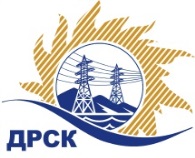 Акционерное Общество«Дальневосточная распределительная сетевая компания»ПРОТОКОЛ №486/УТПиР –Р (1)заседания Закупочной комиссии по аукциону в электронной форме, участниками которого могут быть только субъекты малого и среднего предпринимательства «Реконструкция ЗТП-16 посредством замены на КТП блочного типа 2*0,63 МВА, заменой ячеек КСО 6 кВ., переустройством заходов 6/0.4 кВ, демонтажом здания ЗТП п.Нижний Куранах», лот 862г. Благовещенск                                                               	«08» июля 2019 СПОСОБ И ПРЕДМЕТ ЗАКУПКИ: аукцион в электронной форме, участниками которого могут быть только субъекты малого и среднего предпринимательства «Реконструкция ЗТП-16 посредством замены на КТП блочного типа 2*0,63 МВА, заменой ячеек КСО 6 кВ., переустройством заходов 6/0.4 кВ, демонтажом здания ЗТП п.Нижний Куранах», лот 862КОЛИЧЕСТВО ПОДАННЫХ ЗАЯВОК НА УЧАСТИЕ В ЗАКУПКЕ: 2 (две) заявки.ВОПРОСЫ, ВЫНОСИМЫЕ НА РАССМОТРЕНИЕ ЗАКУПОЧНОЙ КОМИССИИ: О рассмотрении результатов оценки первых частей заявок УчастниковОб отклонении заявки Участника № 162374.О признании закупки несостоявшейся.РЕШИЛИ:По вопросу № 1Признать объем полученной информации достаточным для принятия решения.Принять к рассмотрению первые части заявок следующих участников:По вопросу № 2Отклонить заявку Участника №162374 от дальнейшего рассмотрения на основании подпункта «г» пункта 4.9.5 Документации о закупке, как несоответствующую следующим требованиям:По вопросу № 3Признать закупку несостоявшейся на основании подпункта «б» пункта 4.20.1 Документации о закупке, так как по результатам рассмотрения первых частей заявок принято решение о признании менее 2 (двух) заявок соответствующими требованиям Документации о закупки.Исп. Коротаева Т.В.Тел. 397-205№п/пИдентификационный номер Участника закупкиДата и время регистрации заявки16237414.06.2019 08:0916919324.06.2019 11:45№п/пИдентификационный номер УчастникаДата и время регистрации заявки16237414.06.2019 08:0916919324.06.2019 11:45№ п/пОснования для отклоненияУчастник в первую часть своей заявки вложил документ: «Сводный сметный расчет ЗТП-16», в котором отражены сведения о ценовом предложении, что не соответствует п. 4.5.1.4 и п. 4 подраздела 12.1 Документации о закупке, в котором указано следующее: В первую часть заявки должны входить документы, содержащие исключительно описание предлагаемой к поставке продукции, которая является предметом настоящей закупки (без указания сведений об Участнике и/или о его ценовом предложении).Секретарь Закупочной комиссии  ____________________Т.В. Челышева